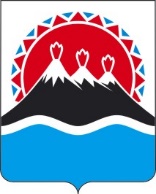 П О С Т А Н О В Л Е Н И ЕПРАВИТЕЛЬСТВА  КАМЧАТСКОГО КРАЯ                   г. Петропавловск-Камчатский	В соответствии с Законом Камчатского края от 29.12.2014 № 564 
«Об особо охраняемых природных территориях в Камчатском крае», учитывая решение Исполнительного комитета Камчатского областного Совета народных депутатов от 11.03.1990 № 61 «О некоторых мерах по улучшению экологической обстановки в санаторно-курортной зоне с. Паратунка», согласование Минприроды России от 23.11.2022 № 05-15-29/46218, 	ПРАВИТЕЛЬСТВО ПОСТАНОВЛЯЕТ:	1. Изменить категорию памятника природы регионального значения «Редкие ландшафты вулкана Вилючинский (до реки Левой Тополовой включительно)» на природный парк регионального значения «Вилючинский». 	2. Утвердить: 	1) Положение о природном парке регионального значения «Вилючинский» согласно приложению 1 к настоящему постановлению;	2) графическое описание местоположения границ природного парка регионального значения «Вилючинский» согласно приложению 2 к настоящему постановлению.	3. Признать утратившим силу постановление Правительства Камчатского края от 17.04.2020 № 144-П «О памятнике природы регионального значения «Редкие ландшафты вулкана Вилючинский» (до реки Левой Тополовой включительно»). 	4. Настоящее постановление вступает в силу после дня его официального опубликования.Приложение 1 к постановлению Правительства Камчатского краяот [Дата регистрации] № [Номер документа] Положение о природном парке регионального значения «Вилючинский»1. Общие положенияНастоящее Положение определяет цели создания, границы, функциональное зонирование, режим особой охраны природного парка регионального значения «Вилючинский» (далее – Природный парк).Природный парк является особо охраняемой природной территорией регионального значения в Камчатском крае и относится к объектам общенационального достояния. Основными целями создания Природного парка являются: 1) сохранение в естественном состоянии ценного в экологическом, научном, рекреационном и эстетическом отношениях уникального высокогорного природного комплекса юго-восточной части полуострова Камчатка, представленного стратовулканом Вилючинская Сопка (отметка 2173,0 м) и отходящей от него к северу горной грядой, состоящей из более чем 25-ти шлаковых вулканических конусов и лавовых куполов, один из которых – сопка Бархатная (отметка 870,0 м), озерами Тополовое и Зеленое, ограниченного на западе долиной реки Паратунка, на востоке – руслом реки Левая Тополовая;2) регулирование использования ландшафтного и биологического разнообразия Природного парка в научных, рекреационных, эколого-просветительских и культурных целях;3) охрана редких видов животных и растений, занесенных в Красную книгу Камчатского края и Красную книгу Российской Федерации, и сохранение их среды обитания;4) охрана изолированных популяций арктических гольцов высокогорных озер Тополовое и Зеленое;5) создание условий для расширения экономической базы Елизовского муниципального района путем развития инфраструктуры регулируемого туризма, спорта и отдыха, в том числе массового, в соответствии с установленной рекреационной емкостью отдельных природных комплексов и объектов Природного парка;6) государственный экологический мониторинг (государственный мониторинг окружающей среды);7) экологическое просвещение населения.Природный парк создан без ограничения срока его функционирования настоящим постановлением Правительства Камчатского края путем изменения категории памятника природы регионального значения «Редкие ландшафты вулкана Вилючинский (до реки Левой Тополовой включительно)», созданного решением Исполнительного комитета Камчатского областного Совета народных депутатов от 11.03.1990 № 61 «О некоторых мерах по улучшению экологической обстановки в санаторно-курортной зоне с. Паратунка», и включения в его территорию земель лесного фонда общей площадью 1417,39 га.Природный парк создан на землях лесного фонда, иных землях, без изъятия земельных участков, используемых для государственных нужд, а также без изъятия земельных участков у пользователей, владельцев и собственников.Общая площадь Природного парка составляет 15060,72 га, в том числе на территории Елизовского муниципального района – 15060,72 га. Границы Природного парка определены в системе координат, используемой для ведения Единого государственного реестра недвижимости в Камчатском крае, а также в системе географических координат WGS-84.Графическое описание местоположения границ функциональных зон Природного парка приведено в приложении к настоящему Положению.Природные ресурсы, расположенные в границах Природного парка, ограничиваются в гражданском обороте, если иное не установлено федеральными законами. Запрещается изменение целевого назначения земельных участков, находящихся в границах Природного парка, за исключением случаев, предусмотренных федеральными законами.Леса, расположенные на территории Природного парка, относятся к защитным лесам и используются в соответствии с режимом особой охраны Природного парка и целевым назначением земель, определяемым лесным законодательством Российской Федерации, законодательством Российской Федерации об особо охраняемых природных территориях и настоящим Положением при условии, если это использование совместимо с целевым назначением защитных лесов и выполняемыми ими полезными функциями.Охрана Природного парка и управление им осуществляется КГБУ «Природный парк «Вулканы Камчатки» (далее – Учреждение).Посещение территории Природного парка осуществляется по разрешениям, выдаваемым Учреждением, за исключением случаев нахождения на его территории должностных лиц, осуществляющих государственный экологический контроль, федеральный государственный охотничий контроль (надзор), федеральный государственный лесной контроль (надзор), лесную охрану, федеральный государственный контроль (надзор) в области рыболовства и сохранения водных биологических ресурсов, сотрудниками и членами Камчатского регионального отделения военно-охотничьего общества Общероссийской спортивной общественной организации при наличии служебного удостоверения и (или) охотничьего билета, разрешения на право добычи охотничьих ресурсов, путевки, разрешения на хранение и ношение охотничьего огнестрельного оружия, а также случаев посещения территории Природного парка собственниками, владельцами и пользователями земельных участков, расположенных в его границах, их работниками и иными лицами, которые имеют отношение к указанным собственникам, владельцам, пользователям.Границы и особенности  режима особой охраны Природного парка учитываются при территориальном планировании, градостроительном зонировании, при разработке правил землепользования и застройки, проведении землеустройства и лесоустройства, разработке лесного плана Камчатского края, лесохозяйственных регламентов и проектов освоения лесов, подготовке планов и перспектив экономического и социального развития, в том числе развития населенных пунктов, территориальных комплексных схем охраны природы, схем комплексного использования и охраны водных объектов, схем размещения, использования и охраны охотничьих угодий. На территории Природного парка экономическая и иная деятельность осуществляется с соблюдением требований настоящего Положения и Требований по предотвращению гибели объектов животного мира, за исключением объектов животного мира, находящихся на особо охраняемых природных территориях федерального значения, при осуществлении производственных процессов, а также при эксплуатации транспортных магистралей, трубопроводов, линий связи и электропередачи на территории Камчатского края, утвержденных постановлением Правительства Камчатского края от 15.07.2013 № 303-П.Основные и вспомогательные виды разрешенного использования земельных участков, расположенных в границах Природного парка, установлены применительно к каждой функциональной зоне Природного парка в соответствии с действующим законодательством.Предельные минимальные и (или) максимальные размеры земельных участков, предельные параметры разрешенного строительства, реконструкции объектов капитального строительства установлены применительно к зонам хозяйственного назначения.Собственники, владельцы, пользователи, арендаторы земельных участков и водных объектов, расположенных в границах Природного парка, а также иные юридические лица, индивидуальные предприниматели, физические лица, осуществляющие экономическую и иную разрешенную деятельность на территории Природного парка, обязаны соблюдать установленный настоящим Положением режим его особой охраны и природопользования.Производство в коммерческих целях изобразительной, печатной, сувенирной и другой тиражированной продукции, товаров народного потребления с использованием символики и названия Природного парка осуществляется по согласованию с Учреждением.   Границы Природного парка обозначаются на местности специальными информационными знаками.2. Текстовое описание местоположения границ Природного паркаПриродный парк устанавливается в следующих границах:1) северная граница: от характерной точки 1 с географическими координатами 52°51'58.8" северной широты и 158°13'4.1" восточной долготы, расположенной в 570-ти м к северо-западу от вершины с отметкой 312,6 м, проходит прямой линией в юго-восточном направлении на протяжении 1980,0 м до характерной точки 2 с географическими координатами 52°51'31.0" северной широты и 158°14'41.7" восточной долготы, соответствующей месту слияния реки Левая Тополовая и ее правого притока;2) восточная граница: от характерной точки 2 в общем юго-восточном и южном направлениях по правому берегу реки Левая Тополовая вверх по ее течению через характерные точки 3–58 до характерной точки 59 с географическими координатами 52°48'33.8" северной широты и 158°16'57.3" восточной долготы, расположенной на восточном берегу озера Тополовое; далее от характерной точки 59 в том же направлении через характерные точки 60–74, огибая с востока озеро Тополовое, по правому берегу реки Левая Тополовая вверх по ее течению, до характерной точки 75 с географическими координатами 52°46'56.5" северной широты и 158°18'7.8" восточной долготы, расположенной в истоке реки Левая Тополовая; далее от характерной точки 75 в общем южном направлении на протяжении 1723,0 м через характерные точки 76–78 до характерной точки 79 с географическими координатами 52°46'5.2" северной широты и 158°17'55.9" восточной долготы, расположенной в верховьях левого безымянного притока реки Большая Сарайная; далее от характерной точки 79 в южном направлении на протяжении 2780,0 м через характерные точки 80–87 по руслу левого безымянного притока реки Большая Саранная вниз по его течению до характерной точки 88 с географическими координатами 52°45'0.6" северной широты и 158°18'17.9" восточной долготы, соответствующей месту его впадения в реку Большая Саранная; далее от характерной точки 88 в общем южном направлении по середине русла реки Большая Саранная вниз по ее течению через характерные точки 89–99 до характерной точки 100 с географическими координатами 52°43'49.1" северной широты и 158°19'5.7" восточной долготы, соответствующей месту впадения в реку Большая Саранная ее правого безымянного притока, берущего начало с вулкана Вилючинская Сопка; от характерной точки 100 граница поворачивает в общем восточном направлении также по середине русла реки Большая Саранная вниз по ее течению через характерные точки 101–126 до характерной точки 127 с географическими координатами 52°44'1.5" северной широты и 158°22'52.1" восточной долготы, соответствующей месту впадения в реку Большая Саранная ее правого безымянного притока (отметка уреза воды 29,8 м); далее от характерной точки 127 граница поворачивает в юго-западном направлении и проходит прямой линией через характерную точку 128, соответствующую вершине с отметкой 291,6 м, до характерной точки 129 с географическими координатами 52°43'1.4" северной широты и 158°22'15.8" восточной долготы, расположенной в устье правого притока ручья Вилючинский (правый приток реки Большая Саранная); далее от характерной точки 129 в общем юго-западном направлении вверх по руслу правого притока ручья Вилючинский через характерные точки 130–138 до характерной точки 139 с географическими координатами 52°42'34.2" северной широты и 158°21'47.9" восточной долготы, расположенной в верхнем течении правого притока ручья Вилючинский; далее от характерной точки 139 в общем юго-восточном направлении на протяжении 2500,0 м по руслам правого притока ручья Вилючинский и левого притока ручья Вилюча через характерные точки 140–142 до характерной точки 143 с географическими координатами 52°41'18.5" северной широты и 158°22'35.5" восточной долготы, расположенной в верхнем течении левого притока ручья Вилюча; далее от характерной точки 143 ломаной линией в юго-западном направлении на протяжении 1280,0 м по руслу левого притока ручья Вилюча через характерную точку 144 до характерной точки 145 с географическими координатами 52°40'44.2" северной широты и 158°22'2.3" восточной долготы, расположенной в русле вышеуказанного притока у подошвы вулкана Вилючинская Сопка (отметка 2173,0 м);3) южная граница: от характерной точки 145 ломаной линией в общем юго-западном направлении на протяжении 7820,0 м по подошве вулкана Вилючинская Сопка через характерные точки 146–156 до характерной точки 157 с географическими координатами 52°40'0.5" северной широты, 158°15'18.7" восточной долготы; далее от характерной точки 157 ломаной линией в северо-западном направлении на протяжении 6000 м по подошве вулкана Вилючинская Сопка через характерные точки 158–169, спускаясь в долину реки Паратунка, до характерной точки 170 с географическими координатами 52°42'23.1" северной широты и 158° 11 '40.9" восточной долготы, расположенной на правобережье реки Паратунка, на расстоянии 50 м от автодороги п. Термальный – Мутновская ГеоТЭС;4) западная граница: от характерной точки 170 в северо-восточном и северо-северо-западном направлениях на протяжении 6130,0 м вдоль автодороги п. Термальный – Мутновская ГеоТЭС, на расстоянии 50 м от нее, через характерные точки 171–174 до характерной точки 175 с географическими координатами 52°44'21.8" северной широты и 158°12'28.1" восточной долготы, расположенной в 50,0 м от дороги; далее от характерной точки 175 в общем северном направлении на протяжении 8870,0 м вдоль высоковольтной ЛЭП 220 кВ Мутновская ГеоТЭС – Елизово (ПС Авача) на расстоянии 25,0 м от крайнего провода, через характерные точки 176–179 до характерной точки 180 с географическими координатами 52°48'56.9" северной широты и 158°11'26.7" восточной долготы, расположенной у подошвы сопки Бархатная (отметка 870,0 м); далее от характерной точки 180 прямыми линиями в северном и северо-восточном направлениях на протяжении 6120,0 м по подошве северной гряды сопок через характерные точки 181–182 до исходной характерной точки 1, где и замыкается.3. Режим особой охраны Природного парка На территории Природного парка запрещается:1) использование земельных участков в целях, не связанных с целями создания Природного парка;2) деятельность по освоению защитных лесов Природного парка, несовместимая с их целевым назначением и полезными функциями, в том числе:а) строительство, реконструкция, эксплуатация объектов, за исключением строительства, реконструкции и эксплуатации некапитальных объектов природоохранной, лесной, рекреационной и охотничьей инфраструктуры, линейных объектов при соблюдении требований, установленных действующим законодательством и настоящим Положением;б) рубка лесных насаждений, за исключением случаев, указанных в пунктах 5 – 7 части 23, пункте 8 части 36 настоящего Положения;в) заготовка и переработка древесины, заготовка и сбор дикорастущих плодов, ягод, орехов, грибов, других пригодных для употребления в пищу лесных ресурсов (далее – пищевые лесные ресурсы), лекарственных растений, а также недревесных лесных ресурсов, за исключением случаев, указанных 
в пункте 11 части 23 настоящего Положения;г) ведение сельского хозяйства, включая выпас домашних животных, а также выращивание лесных плодовых, ягодных, декоративных, лекарственных растений;д) устройство посадочных площадок, мест стоянок, отдыха, в том числе палаточных лагерей, костровищ, пикниковых точек, иных некапитальных строений и сооружений вне специально установленных мест и без разрешения Учреждения;3) разработка месторождений полезных ископаемых, проведение изыскательских и иных работ, связанных с пользованием недрами, за исключением деятельности по поиску и добыче питьевых вод;4) проведение взрывных работ, за исключением случаев, указанных в пункте 1 части 34 настоящего Положения, а также ликвидации и предупреждения чрезвычайных ситуаций;5) пеший туризм, проезд на лошадях, движение всех видов механических транспортных средств вне дорог общего пользования и установленных маршрутов передвижения;6) посадка и стоянка вертолетов вне специально оборудованных мест, имеющих твердое покрытие, за исключением случаев ликвидации и предупреждения чрезвычайных ситуаций;7) стоянка всех видов механических транспортных средств вне специально оборудованных площадок, имеющих твердое покрытие, за исключением случаев ликвидации и предупреждения чрезвычайных ситуаций, в том числе связанных с тушением лесных пожаров, а также снегоходов в период установления постоянного снежного покрова;8) нарушение правил пожарной безопасности в лесах, в том числе разведение огня вне специально отведенных мест, выжигание растительности, пускание палов, создание иной пожароопасной ситуации, за исключением осуществления противопожарных мероприятий;9) создание объектов размещения отходов производства и потребления, радиоактивных, химических, взрывчатых, токсичных, отравляющих и ядовитых веществ, за исключением деятельности по сбору и накоплению твердых коммунальных отходов в местах (на площадках) накопления твердых коммунальных отходов, созданных в соответствии с требованиями законодательства в области обращения с отходами производства и потребления;10) сжигание отходов производства и потребления;11) деятельность, влекущая за собой загрязнение земель и почв, в том числе в результате размещения химических веществ, включая радиоактивные, иных веществ, микроорганизмов;12) складирование и хранение горюче-смазочных материалов вне установленных специально оборудованных мест;13) размещение скотомогильников, кладбищ;14) интродукция живых организмов, гибридизация объектов животного мира;15) беспривязное содержание собак, за исключением собак охотничьих пород при осуществлении охотпользователями видов деятельности в сфере охотничьего хозяйства в границах закрепленных охотничьих угодий, в соответствии с правилами охоты;16) использование токсичных химических препаратов для охраны и защиты лесов, в том числе в научных целях;17) деятельность, влекущая за собой загрязнение акватории водных объектов, их водоохранных зон, подземных вод отходами производства и потребления, химическими веществами, микроорганизмами;18) использование водных объектов, в том числе термальных и минеральных источников, без разрешительных документов на право пользования водным объектом и недрами, за исключением случаев использования водных объектов гражданами для личных и бытовых нужд;19) использование прибрежной защитной полосы водного объекта, водоохранной зоны водного объекта с нарушением ограничений экономической и иной деятельности (специального режима), установленных водным законодательством;20) нахождение с огнестрельным, пневматическим и метальным оружием, в том числе с огнестрельным оружием в собранном виде на дорогах общего пользования, капканами и другими орудиями охоты, а также с продукцией добывания объектов животного мира, за исключением случаев, связанных с осуществлением регионального государственного контроля (надзора) в области охраны и использования особо охраняемых природных территорий должностными лицами Учреждения, иными уполномоченными должностными лицами при наличии служебного удостоверения и документов, подтверждающих нахождение указанных должностных лиц на территории Природного парка в служебных целях, а также лиц, осуществляющих виды деятельности в сфере охотничьего хозяйства, согласно срокам и требованиям, установленным законодательством об охоте и о сохранении охотничьих ресурсов и настоящим Положением;21) самовольное (то есть без получения на это согласования Учреждения) ведение археологических раскопок, сбор и вывоз предметов, имеющих историко-культурную ценность;22) уничтожение и повреждение шлагбаумов, аншлагов, стендов, других информационных знаков и указателей, оборудованных троп, мест отдыха (стоянок) и элементов их благоустройства, строений, нанесение на камни, деревья, строения, информационные знаки надписей;23) предоставление земельных участков без согласования с Министерством природных ресурсов и экологии Камчатского края (далее - Министерство) и Учреждением;24) осуществление туристской и рекреационной деятельности в коммерческих целях, проведение спортивных, культурно-массовых и иных мероприятий, в том числе связанных с использованием лошадей и механических транспортных средств, включая снегоходы, за пределами специально предусмотренных для этих целей зон.На всей территории Природного парка допускаются следующие виды экономической и иной деятельности:1) научно-исследовательская деятельность, направленная на изучение биологического и ландшафтного разнообразия, динамики и структуры природных комплексов и объектов, включая сбор зоологических, ботанических, минералогических и палеонтологических коллекций в порядке, установленном законодательством Российской Федерации, и по согласованию с Учреждением;2) мониторинг состояния окружающей среды (экологический мониторинг);3) выполнение природоохранных и биотехнических мероприятий по сохранению, восстановлению и поддержанию в равновесном состоянии природных экосистем, сохранению и восстановлению мест обитаний объектов животного и растительного мира, нуждающихся в особых мерах охраны;4) реинтродукция исчезнувших видов животных, растений и грибов;5) проведение мероприятий, направленных на воспроизводство защитных лесов, повышение их продуктивности и сохранение полезных функций: мероприятия по лесовосстановлению, уходу за лесами (в том числе рубки ухода за лесными насаждениями), иные мероприятия, проводимые в соответствии с правилами лесовосстановления и правилами ухода за лесами, расположенными на особо охраняемых природных территориях;6) сплошные рубки в случаях, предусмотренных Лесным кодексом Российской Федерации, и в случаях, если выборочные рубки не обеспечивают замену лесных насаждений, утрачивающих свои средообразующие, водоохранные, санитарно-гигиенические, оздоровительные и иные полезные функции, на лесные насаждения, обеспечивающие сохранение целевого назначения защитных лесов и выполняемых ими полезных функций;7) осуществление мер санитарной безопасности в лесах при использовании, охране, защите и воспроизводстве лесов, а также мероприятий по охране лесов от пожаров, включая проведение выборочных рубок лесных насаждений в целях обеспечения санитарной и пожарной безопасности, интенсивность которых не превышает 10 процентов;8) осуществление мероприятий по охране лесов от загрязнения и иного негативного воздействия, включая меры по сохранению лесных насаждений, лесных почв, среды обитания объектов животного мира, других природных объектов в лесах;9) очистка лесов от захламления в случае, если создается угроза возникновения очагов вредных организмов или пожарной безопасности в лесах;10) выполнение природоохранных мероприятий по рекультивации нарушенных земель (ликвидация накопленного экологического ущерба), в том числе посредством лесовосстановления;11) заготовка и сбор гражданами для собственных нужд пищевых лесных ресурсов, лекарственных растений, недревесных лесных ресурсов, за исключением редких и находящихся под угрозой исчезновения дикорастущих видов растений и грибов, занесенных в Красную книгу Российской Федерации и Красную книгу Камчатского края;12) эколого-просветительская деятельность;13) организованный научный туризм;14) добыча, отлов диких животных в научных целях, осуществление мероприятий по регулированию численности диких животных в установленном законом порядке и по согласованию с Учреждением;15) строительство, реконструкция и эксплуатация линейных объектов (при соблюдении требований, установленных настоящим Положением);16) организация и обустройство экскурсионных экологических троп и маршрутов, смотровых площадок, информационных стендов, аншлагов, указателей, экспозиций под открытым небом, мест размещения палаточных лагерей, стационарных пунктов наблюдения, мест стоянок механических транспортных средств, вертолетных площадок (по согласованию с Учреждением);17) выборочные рубки лесных насаждений в целях заготовки древесины для собственных нужд Учреждения, а также юридических лиц и индивидуальных предпринимателей, осуществляющих рекреационную и охотхозяйственную деятельность (по согласованию мест рубок и их объема с Учреждением и соблюдения норм лесного законодательства);18) проведение общественно значимых спортивных и культурно-массовых мероприятий (по согласованию с Учреждением);19) осуществление охотпользователями видов деятельности в сфере охотничьего хозяйства в границах закрепленных охотничьих угодий, указанных в охотхозяйственных соглашениях.С учетом научной, экологической, природоохранной, рекреационной и историко-культурной ценности природных комплексов и объектов Природного парка, степени их сохранности, сложившейся структуры современного хозяйственного использования территории и развития туристско-рекреационной деятельности установлен дифференцированный режим его особой охраны и природопользования путем выделения следующих функциональных зон, в границах которых установлен соответствующий режим охраны и использования природных комплексов и объектов:зона особой охраны;зона охраны уникальных природных комплексов и объектов;зона хозяйственного назначения;зона регулируемого туризма и рекреации.Зоны особой охраны предназначены для сохранения в естественном состоянии природных комплексов, представленных озерами Тополовое и Зеленое, в условиях возрастающей антропогенной нагрузки.В пределах зоны особой охраны в дополнение к запретам, установленным частью 22 настоящего Положения, также запрещается:1) предоставление земельных участков, за исключением предоставления земельных участков для целей строительства, реконструкции и эксплуатации линейных объектов (по согласованию с Министерством и Учреждением);2) осуществление любой экономической и иной деятельности, за исключением пунктов 1, 13 и 16 части 23 настоящего Положения, а также деятельности, связанной с тушением лесных пожаров, ликвидацией и предупреждением чрезвычайных ситуаций, охраной государственной границы Российской Федерации;3) строительство, реконструкция, капитальный ремонт объектов капитального строительства, за исключением строительства, реконструкции, ремонта линейных объектов;4) все виды лесопользования, за исключением строительства, реконструкции линейных объектов;5) пролет вертолетов и иных летательных аппаратов на высоте ниже 500 метров от поверхности земли (водной поверхности), нахождение и движение любых механических транспортных средств, а также посадка вертолетов и иных летательных аппаратов, стоянка механических транспортных средств, включая суда и иные плавучие транспортные средства, вне специально отведенных мест и без разрешения Учреждения, за исключением случаев ликвидации и предупреждения чрезвычайных ситуаций, выполнения мероприятий, проводимых в научно-исследовательских и регуляционных целях, а также деятельности, связанной с выполнением Учреждением его основных задач;6) нахождение с собаками, включая собак охотничьих пород;7) любые действия, ведущие к беспокойству диких животных;8) заготовка и сбор пищевых лесных ресурсов, лекарственных растений, недревесных лесных ресурсов.В зоне особой охраны допускаются виды экономической и иной деятельности, установленные частью 23 настоящего Положения (с учетом положений частей 22 и 26 настоящего Положения).Основные виды разрешенного использования земельных участков, расположенных в границах зоны особой охраны Природного парка:1) природно-познавательный туризм (код 5.2);2) деятельность по особой охране и изучению природы (код 9.0);3) охрана природных территорий (код 9.1);4) историко-культурная деятельность (код 9.3);5) резервные леса (код 10.4).Вспомогательные виды разрешенного использования земельных участков, расположенных в границах зоны особой охраны Природного парка:1) воздушный транспорт (для размещения вертолетных площадок) 
(код 7.4);2) общее пользование водными объектами (код 11.1).Зона охраны уникальных природных комплексов и объектов предназначена для сохранения в естественном состоянии и использования в условиях регулируемого туризма и рекреации отдельных уникальных природных комплексов и объектов, имеющих особое природоохранное, научное, культурное, эстетическое, рекреационное и оздоровительное значение, в том числе площадей разгрузки природных термальных и минеральных источников и их уникальных экосистем, иных проявлений современного активного и древнего вулканизма. Зона предназначена для сохранения Вилючинского водопада от антропогенного воздействия в условиях усиления туристического потока.В пределах зоны охраны уникальных природных комплексов и объектов в дополнение к запретам, установленным частью 22 настоящего Положения, также запрещается:предоставление земельных участков, за исключением предоставления земельных участков для целей строительства, реконструкции и эксплуатации линейных объектов, согласованного с Министерством и Учреждением;строительство, реконструкция, капитальный ремонт объектов капитального строительства, за исключением случаев, за исключением строительства, реконструкции, ремонта линейных объектов;все виды лесопользования, за исключением за исключением строительства, реконструкции линейных объектов;все виды охоты и рыболовства, за исключением охоты в целях осуществления научно-исследовательской деятельности, регулирования численности охотничьих ресурсов;посадка и стоянка вертолетов вне специально оборудованных площадок, имеющих твердое покрытие (за исключением выполнения работ по ликвидации и предупреждению чрезвычайных ситуаций);устройство площадок для стоянки вертолетов, посадка и стоянка вертолетов, в том числе при наличии снежного покрова, на расстоянии менее 
200 метров от крайних выходов термальных (минеральных) вод или границы термального поля;стоянка всех видов механических транспортных средств, в том числе при наличии снежного покрова, на расстоянии менее 150 метров от крайних выходов термальных (минеральных) вод или границы термального поля;самовольное (то есть без получения на это согласования Учреждения) устройство физическими и юридическими лицами мест посадок, стоянок, отдыха, в том числе палаточных лагерей, костровищ, пикниковых точек, проездов и дорог.В зоне охраны уникальных природных комплексов и объектов допускаются виды экономической и иной деятельности, установленные 
частью 23 настоящего Положения (с учетом положений частей 22 и 31 настоящего Положения).Основные виды разрешенного использования земельных участков, расположенных в границах зоны охраны уникальных природных комплексов и объектов Природного парка:1) природно-познавательный туризм (код 5.2);2) деятельность по особой охране и изучению природы (код 9.0);3) охрана природных территорий (код 9.1);4) историко-культурная деятельность (код 9.3);5) резервные леса (код 10.4).Вспомогательные виды разрешенного использования земельных участков, расположенных в границах зоны охраны уникальных природных комплексов и объектов Природного парка:1) воздушный транспорт (для размещения вертолетных площадок) 
(код 7.4);2) общее пользование водными объектами (код 11.1).Зона хозяйственного назначения предназначена для осуществления разрешенной в соответствии с законодательством Российской Федерации и настоящим Положением регулируемой экономической и иной деятельности, в том числе деятельности, направленной на обеспечение функционирования Учреждения, обеспечение комфортного отдыха, создание и размещение объектов рекреационной и туристской инфраструктуры, культурного и информационного обслуживания посетителей Природного парка.В зоне хозяйственного назначения в дополнение к допустимым видам экономической и иной деятельности, установленным частью 23 настоящего Положения, допускается: строительство, эксплуатация, реконструкция, капитальный ремонт объектов, в том числе объектов капитального строительства, линейных объектов, объектов транспортной, инженерной, рекреационной инфраструктуры, осуществление их благоустройства, включая организацию и обустройство мест размещения стационарных пунктов наблюдения, туристских стоянок, экскурсионных троп и маршрутов, стационарных баз и лагерей, смотровых площадок, мест стоянок механических транспортных средств, вертолетных площадок (при соблюдении требований, указанных в частях 15 и 39 настоящего Положения);предоставление земельных участков при условии согласования с Министерством и Учреждением);туризм, туристская деятельность, рекреационная деятельность;осуществление традиционного экстенсивного природопользования;ведение охотничьего хозяйства, включая выполнение мероприятий по сохранению охотничьих ресурсов и среды их обитания, созданию охотничьей инфраструктуры в границах закрепленных охотничьих угодий;рыболовство и рыболовство;складирование твердых коммунальных отходов на срок не более, чем шесть месяцев в местах (на площадках), определенных Учреждением и обустроенных в соответствии с требованиями законодательства Российской Федерации в области охраны окружающей среды, в целях дальнейшего их транспортирования и размещения на объектах размещения отходов;рубки лесных насаждений для собственных нужд Учреждения, а также юридических лиц и индивидуальных предпринимателей, осуществляющих рекреационную и охотхозяйственную деятельность;стоянка механических транспортных средств, посадка и стоянка вертолетов и иных летательных аппаратов в специально отведенных местах, за исключением случаев проведения мероприятий по ликвидации и предупреждению чрезвычайных ситуаций, противопожарных мероприятий;проведение общественно значимых экологических, спортивных и культурно-массовых мероприятий (по согласованию с Учреждением).Основные виды разрешенного использования земельных участков, расположенных в границах зоны хозяйственного назначения Природного парка:рыбоводство (код 1.13);обеспечение научной деятельности (код 3.9);обеспечение деятельности в области гидрометеорологии и смежных с ней областях (код 3.9.1);общественное питание (код 4.6);гостиничное обслуживание (код 4.7);отдых (рекреация) (код 5.0);природно-познавательный туризм (код 5.2);туристическое обслуживание (код 5.2.1);охота и рыбалка (код 5.3);связь (код 6.8);автомобильный транспорт (в части размещения дорог и технически связанных с ними сооружений) (код 7.2);охрана природных территорий (код 9.1);курортная деятельность (код 9.2);историко-культурная деятельность (код 9.3);заготовка лесных ресурсов (в части заготовки и сбора не древесных лесных ресурсов, заготовки пищевых лесных ресурсов и сбора лекарственных растений гражданами для собственных нужд) (код 10.3);резервные леса (код 10.4);запас (код 12.3).Вспомогательные виды разрешенного использования земельных участков, расположенных в границах зоны хозяйственного назначения Природного парка:передвижное жилье (код 2.4);коммунальное обслуживание (код 3.1);обслуживание автотранспорта (код 4.9);водный транспорт (код 7.3);воздушный транспорт (код 7.4);заготовка древесины (без права переработки) (код 10.1);специальная деятельность (в части накопления отходов) (код 12.2).Предельные (минимальные и (или) максимальные) размеры земельных участков и предельные параметры разрешенного строительства, реконструкции объектов капитального строительства в зоне хозяйственного назначения Природного парка:предельные размеры земельных участков: не установлены;минимальный отступ от границ земельного участка в целях определения мест допустимого размещения зданий, строений, сооружений, за пределами которых запрещено строительство зданий, строений, сооружений: не установлены;предельное количество этажей зданий, строений, сооружений, за исключением объектов капитального строительства туристской индустрии, линейных объектов, объектов транспортной, инженерной, рекреационной инфраструктуры, – не более двух надземных этажей. Для объектов капитального строительства туристской индустрии, линейных объектов, объектов транспортной, инженерной, рекреационной инфраструктуры предельное количество этажей зданий, строений, сооружений не установлено;максимальный процент застройки в границах земельного участка, определяемый как отношение суммарной площади земельного участка, которая может быть застроена, ко всей площади земельного участка, – не установлено.Зона хозяйственного назначения может быть выделена в пределах зоны особой охраны, зоны охраны уникальных природных комплексов и объектов, зоны регулируемого туризма и рекреации в процессе дальнейшего развития природоохранной и рекреационной инфраструктуры Природного парка, предусмотренного перспективным планом управления Природного парка.Зона регулируемого туризма и рекреации предназначена для организации и осуществления регулируемой рекреационной деятельности, отдыха граждан, в том числе массового, в природных условиях, разрешенных видов охоты, любительского и спортивного рыболовства, а также для размещения объектов туристской, охотничьей и рекреационной инфраструктуры, информационных центров, знаков и стендов.  В зоне регулируемого туризма и рекреации запрещаются и допускаются виды экономической и иной деятельности, установленные 
частями 22 и 23 настоящего Положения.Основные виды разрешенного использования земельных участков, расположенных в границах зоны регулируемого туризма и рекреации Природного парка:природно-познавательный туризм (код 5.2);охота и рыбалка (код 5.3);охрана природных территорий (код 9.1);курортная деятельность (код 9.2);историко-культурная деятельность (код 9.3);резервные леса (код 10.4);общее пользование водными объектами (код 11.1);запас (код 12.3).Вспомогательные виды разрешенного использования земельных участков, расположенных в границах зоны регулируемого туризма и рекреации Природного парка:воздушный транспорт (размещение вертолетных площадок) 
(код 7.4);заготовка древесины (без права переработки) (код 10.1);заготовка лесных ресурсов (в части заготовки и сбора недревесных лесных ресурсов, заготовки пищевых лесных ресурсов и сбора лекарственных растений гражданами для собственных нужд) (код 10.3);специальная деятельность (в части накопления отходов) (код 12.2).Графическое описание местоположения границ функциональных зон природного парка регионального значения«Вилючинский»Зоны особой охраны1. Зона особой охраны «Озеро Тополовое» (площадь – 16,8 га) включает озеро Тополовое. Зона особой охраны «Озеро Тополовое» устанавливается в следующих границах:1) северо-восточная: от характерной точки 58 с географическим координатами 52°48'36,4" северной широты и 158°16'53,1" восточной долготы проходит ломаной линией через характерные точки 59–61 в юго-восточном направлении на протяжении 520 м по границе Природного парка до характерной точки Т5 с географическим координатами 52°48'23.2" северной широты и 158°17'10.0" восточной долготы;2) юго-восточная: от характерной точки Т5 ломаной линией в юго-западном направлении на протяжении 800 м через характерные точки Т4–Т17 по береговой линии озера Тополовое до характерной точки Т18 с географическим координатами 52°48'7.1" северной широты и 158°16'38.9" восточной долготы;3) западная: от характерной точки Т18 ломаной линией в общем северном направлении на протяжении 1100 м через характерные точки Т19–Т38 по береговой линии озера Тополовое до исходной характерной точки 58, где и замыкается.Каталог координат характерных точек границ зоны особой охраны «Озеро Тополовое»:Зона особой охраны «Озеро Зеленое» (площадь – 27,87 га) включает озеро Зеленое, а также территорию вокруг него. Зона особой охраны «Озеро Зеленое» устанавливается в следующих границах:1) северная: от характерной точки ЗЛ1 с географическими координатами 52°45'28.9" северной широты и 158°15'32.8" восточной долготы проходит ломаной линией в восточном направлении на протяжении 270,0 м через характерные точки ЗЛ2–ЗЛ10, пересекая безымянные водотоки, впадающие в озеро с севера, до характерной точки ЗЛ11 с географически координатами 52°45'27.2" северной широты и 158°15'50.0" восточной долготы;2) восточная граница: от характерной точки ЗЛ11 в южном направлении на протяжении 500 м через характерные точки ЗЛ12–ЗЛ22 до характерной точки ЗЛ23 с географическим координатами 52°45'11.5" северной широты и 158°15'54.6" восточной долготы;3) южная: от характерной точки ЗЛ23 ломаной линией в юго-западном направлении на протяжении 400 м через характерные точки ЗЛ24–ЗЛ28 по линии границы зоны хозяйственного назначения № 2, пересекая водоток без названия, впадающий в озеро с юга, до характерной точки ЗЛ29 с географическими координатами 52°45'8.0" северной широты и 158°15'35.7" восточной долготы;4) западная: от характерной точки ЗЛ29 в общем северном направлении на протяжении 780 м ломаной линией через характерные точки ЗЛ30–ЗЛ50 до исходной характерной точки ЗЛ1, где и замыкается.Каталог координат характерных точек границ зоны особой охраны «Озеро Зеленое»:Зона охраны уникальных природных комплексов и объектов Зона охраны уникальных природных комплексов и объектов «Вилючинский водопад» (площадь –  21,52 га) включает территорию водопада Вилючинский, расположенного на северо-западном склоне вулкана Вилючинская Сопка. Зона охраны уникальных природных комплексов и объектов «Вилючинский водопад» устанавливается в следующих границах:1) северо-восточная: от характерной точки В1 с географическими координатами 52°43'17,3" северной широты и 158°13'59,9" восточной долготы проходит прямой линией в юго-восточном направлении по склону хребта на протяжении 522 м до характерной точки В2 с географическим координатами 52°43'9.8" северной широты и 158°14'24.8" восточной долготы;2)  юго-восточная: от характерной точки В2 прямой линией в юго-западном направлении на протяжении 410 м с одного склона на другой, пересекая долину безымянного водотока, образующего водопад, до характерней точки В3 с географическим координатами 52°42'57.9" северной широты и 158°14'14.9" восточной долготы;3) юго-западная граница: от точки В3 прямой линией в северо-западном направлении на 522 м по склону хребта до точки В4 с координатами 52°43'5,4" северной широты и 158°13'50,1" восточной долготы;4) северо-западная граница: от В4 прямой линией в северо-восточном направлении на 410 м с одного склона на другой, пересекая долину безымянного водотока, образующего водопад, до исходной характерной точки В1, где и замыкается.Каталог координат характерных точек границ зоны охраны уникальных природных комплексов и объектов «Вилючинский водопад»:3. Зоны хозяйственного назначения Зона хозяйственного назначения включает 6 участков на общей площади 1 254,44 га, предназначенных для целей осуществления разрешенной экономической и иной деятельности, в том числе деятельности по обеспечению комфортного отдыха, созданию туристской, рекреационной, охотхозяйственной инфраструктуры, культурного и информационного обслуживания посетителей Природного парка.Зона хозяйственного назначения № 1 (площадь – 1038,55 га) устанавливается в следующих границах:1) северная: от характерной точки Х1-1 с географическими координатами 52°44'33.9" северной широты и 158°12'24.5" восточной долготы проходит ломаной линией в общем восточном направлении на протяжении 1600 м по долине реки Паратунка, пересекая многочисленные водотоки, до характерной точки Х1-3 с географическим координатами 52°44'20.1" северной широты и 158°13'46.5" восточной долготы, расположенной у подножья сопки с отметкой 949,0 м; далее от характерной точки Х1-3 в северо-восточном направлении на протяжении 2300 м через характерные точки Х1-4– Х1-5 по южному склону сопки с отметкой 949,0 м до характерной точки Х1-6 с географическим координатами 52°44'36.3" северной широты и 158°15'51.6" восточной долготы, расположенной недалеко от подножья сопки с отметкой 949,0 м; далее от характерной точки Х1-6 в юго-восточном направлении на протяжении 584,0 м по подножью вулкана Вилючинская Сопка до характерной точки Х1-7 с географическим координатами 52°44'26.8" северной широты и 158°16'18.5" восточной долготы,  расположенной в русле правого притока реки Большая Саранная;2) восточная: от характерной точки Х1-7 в общем южном направлении на протяжении 4100 м ломаной линией через характерные точки Х1-8–Х1-11 вверх по склону вулкана Вилючинская Сопка до характерной точки Х1-12 с географическим координатами 52°42'16.1" северной широты и 158°17'12.1" восточной долготы;3) южная: от характерной точки Х1-12 проходит ломаной линией через характерные точки Х1-13–Х1-21, оконтуривая вершину вулкана Вилючинская Сопка, до характерной точки Х1-22 с географическим координатами 52°42'33.1" северной широты и 158°16'1.5" восточной долготы, расположенной на северо-западном склоне вулкана Вилючинская Сопка;4) юго-западная: от характерной точки Х1-22 ломаной линией в северо-западном направлении на протяжении 4800 м через характерную точку Х1-23 вниз по склону вулкана Вилючинская Сопка спускается в долину реки Паратунка до характерной точки Х1-24 с географическим координатами 52°43'58.0" северной широты и 158°12'36.8" восточной долготы, расположенной на линии границы Природного парка восточнее автодороги п. Термальный – Мутновская ГеоТЭС;5) западная: от характерной точки Х1-24 ломаной линией в северном направлении на протяжении 1130 м через характерные точки 75–76 по линии границы Природного парка, вдоль автодороги п. Термальный – Мутновская ГеоТЭС до исходной характерной точки Х1-1, где и замыкается.Каталог координат характерных точек границ зоны хозяйственного назначения № 1:13. Зона хозяйственного назначения № 2 (площадь – 19,43 га) устанавливается в следующих границах:1) северная: от характерной точки ЗЛ24 с географическим координатами 52°45'11.9" северной широты и 158°15'52.3" восточной долготы проходит в юго-восточном направлении на протяжении 43,0 м по линии границы зоны особой охраны «Озеро Зеленое», по склону сопки с отметкой 582,9 м, до характерной точки ЗЛ23 с географическим координатами 52°45'11.5" северной широты и 158°15'54.6" восточной долготы; далее от характерной точки ЗЛ23 прямой линией в юго-восточном направлении на протяжении 290,0 м по склону сопки с отметкой 582,9 м до характерной точки Х2-3 с географическими координатами 52°45'8.8" северной широты и 158°16'9.5" восточной долготы;2) восточная граница: от характерной точки Х2-3 прямой линией в южном направлении на протяжении 306,0 м вниз по склону сопки с отметкой 582,9 м до характерной точки Х2-4 с географическим координатами 52°44'59.0" северной широты и 158°16'8.0" восточной долготы, расположенной у подножия вышеуказанной горы в долине р. Большая Саранная;3) южная граница: от характерной точки Х2-4 прямой линией в западном направлении на протяжении 530 м, пересекая долину р. Большая Саранная, до характерной точки Х2-5 с географическим координатами 52°45'0.0" северной широты и 158°15'39.8" восточной долготы, расположенной на склоне горы с отметкой 949,0 м;4) западная и северо-западная граница: от характерной точки Х2-5 ломаной линией в северном направлении на протяжении 290,0 м через характерные точки Х2-6–Х2-8 по склону сопки с отметкой 949,0 м до характерной точки ЗЛ29 с географическим координатами 52°45'8.0" северной широты и 158°15'35.7" восточной долготы, расположенной у подножия горы с отметкой 949,0 м в долине р. Большая Саранная и озера Зеленое; далее от характерной точки ЗЛ29 ломаной линией в общем восточном направлении на протяжении 375,0 м через характерные точки ЗЛ28–ЗЛ25, пересекая долину р. Большая Саранная, до исходной характерной точки ЗЛ24, где и замыкается.14. Каталог координат характерных точек границ зоны хозяйственного назначения № 2:	15. Зона хозяйственного назначения № 3 (площадь – 10,58 га) устанавливается в следующих границах:1) северная: от характерной точки Х3-1 с географическим координатами 52°46'40.8" северной широты и 158°16'11.9" восточной долготы, расположенной на склоне сопки с отметкой 992,9 м, проходит прямой линией в восточном направлении на протяжении 440 м на склон безымянной горы, находящейся восточнее, до характерной точки Х3-2 с географическим координатами 52°46'40.8" северной широты и 158°16'35.4" восточной долготы;2) восточная: от характерной точки Х3-2 прямой линией в южном направлении на протяжении 296,0 м по склону сопки до характерной точки Х3-3 с географическим координатами 52°46'31.2" северной широты и 158°16'35.5" восточной долготы;3) южная: от характерной точки Х3-3 прямой линией в северо-западном направлении на протяжении 460,0 м со склона безымянной горы до характерной точки Х3-4 с географическим координатами 52°46'35.0" северной широты и 158°16'11.7" восточной долготы, расположенной на склоне сопки с отметкой 992,9 м;4) западная: от характерной точки Х3-4 прямой линией в северном направлении на протяжении 180,0 м по склону сопки с отметкой 992,9 м до исходной характерной точки Х3-1, где и замыкается.16. Каталог координат характерных точек границ зоны хозяйственного назначения № 3:	17. Зона хозяйственного назначения № 4 (площадь – 5,88 га) устанавливается в следующих границах: от характерной точки Х4-1 с географическим координатами 52°46'35.5" северной широты и 158°17'56.6" восточной долготы прямой линией в юго-восточном направлении на протяжении 240,0 м до характерной точки Х4-2 с географическим координатами 52°46'30.8" северной широты и 158°18'6.6" восточной долготы, расположенной на границе Природного парка; далее от характерной точки Х4-2 прямой линией в юго-западном направлении на протяжении 187,0 м через характерную точку 77 по линии границы природного парка до характерной точки Х4-3 с географическим координатами 52°46'25.0" северной широты и 158°18'3.6" восточной долготы, расположенной на линии границы Природного парка; далее от характерной точки Х4-3 ломаной линией в общем северо-западном направлении на протяжении 290,0 м через характерную точку Х4-4 до характерной точки Х4-5 с географическим координатами 52°46'27.2" северной широты и 158°17'49.0" восточной долготы; далее от характерной точки Х4-5 прямой линией в северо-восточном направлении на протяжении 291,0 м до исходной характерной точки Х4-1, где и замыкается.18. Каталог координат характерных точек границ зоны хозяйственного назначения № 4:19. Зона хозяйственного назначения № 5 (площадь – 127,02 га) устанавливается в следующих границах:1) северная: от характерной точки Х5-1 с географическим координатами 52°51'2.0" северной широты и 158°12'8.8" восточной долготы прямой линией в юго-восточном направлении вверх по склону сопки на протяжении 146,0 м до характерной точки Х5-2 с географическим координатами 52°50'59.8" северной широты и 158°12'15.6" восточной долготы;2) восточная: от характерной точки Х5-2 ломаной линией преимущественно юго-западном направлении на протяжении 4333,0 м через характерную точку Х5-3 по склону сопки Бархатная до характерной точки Х5-4 с географическим координатами 52°48'43.6" северной широты и 158°11'40.1" восточной долготы;3) южная: от характерной точки Х5-4 в северо-западном направлении на протяжении 473,0 м по линии границы Природного парка до характерной точки Х5-5 с географическим координатами 52°48'55.9" северной широты и 158°11'25.2" восточной долготы;4) западная: от характерной точки Х5-5 ломаной линией на протяжении 4125,0 м в преимущественно северо-восточном направлении через характерную точку 182 с географическим координатами 52°50'16.6" северной широты и 158°11'26.7" восточной долготы по линии границы Природного парка, пересекая безымянный правый приток р. Паратунка и проходя по подножию сопки Бархатная, до характерной точки Х5-1, где и замыкается.20. Каталог координат характерных точек границ зоны хозяйственного назначения № 5:21. Зона хозяйственного назначения № 6 (площадь – 52,98 га) устанавливается в следующих границах:1) северо-восточная: от характерной точки Х6-1 с географическим координатами 52°42'28.5" северной широты и 158°11'52.2" восточной долготы проходит прямой линией в юго-восточном направлении на протяжении 1255,0 м по долине реки Паратунка к подножию вулкана Вилючинская Сопка до характерной точки Х6-2 с географическим координатами 52°42'12.2" северной широты и 158°12'53.5" восточной долготы;2) юго-восточная: от характерной точки Х6-2 прямой линией в юго-западном направлении на протяжении 484,0 м по подножию вулкана Вилючинская Сопка до характерной точки Х6-3 с географическим координатами 52°41'57.4" северной широты и 158°12'44.9" восточной долготы;3) юго-западная: от характерной точки Х6-3 ломаной линией в северо-западном направлении на протяжении 1517,0 м по линии границы Природного парка через характерные точки 166–169 до характерной точки 170 с географическим координатами 52°42'23.4" северной широты и 158°11'43.4" восточной долготы;4) северо-западная: от характерной точки 170 прямой линией в северо-восточном направлении на протяжении 270,0 м по линии границы Природного парка до исходной характерной точки Х6-1, где и замыкается.22. Каталог координат характерных точек границ зоны хозяйственного назначения № 6:Зона регулируемого туризма и рекреации23. Оставшаяся территория Природного парка, не включенная в границы зон особой охраны, зоны охраны уникальных природных комплексов и объектов, зон хозяйственного назначения, является зоной регулируемого туризма и рекреации (площадь – 13740,09 га).Карта-схема границ функциональных зон Природного парка 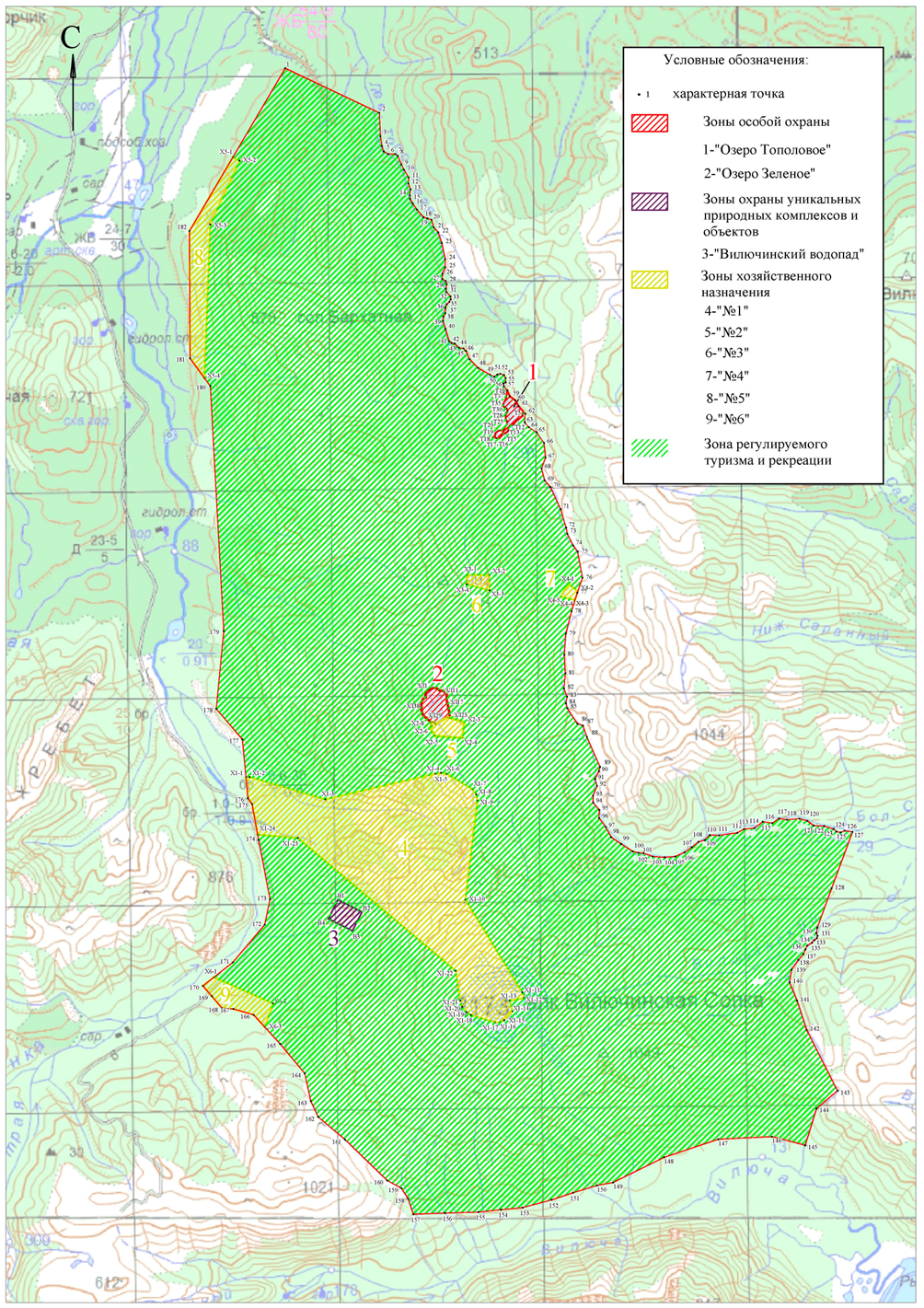 Приложение 2 к постановлению Правительства Камчатского краяот [Дата регистрации] № [Номер документа]Графическое описание местоположения границ природного парка регионального значения «Вилючинский»(далее – Природный парк)Раздел 2. Сведения о местоположении границ Природного парка Раздел 3. Карта-схема границ Природного парка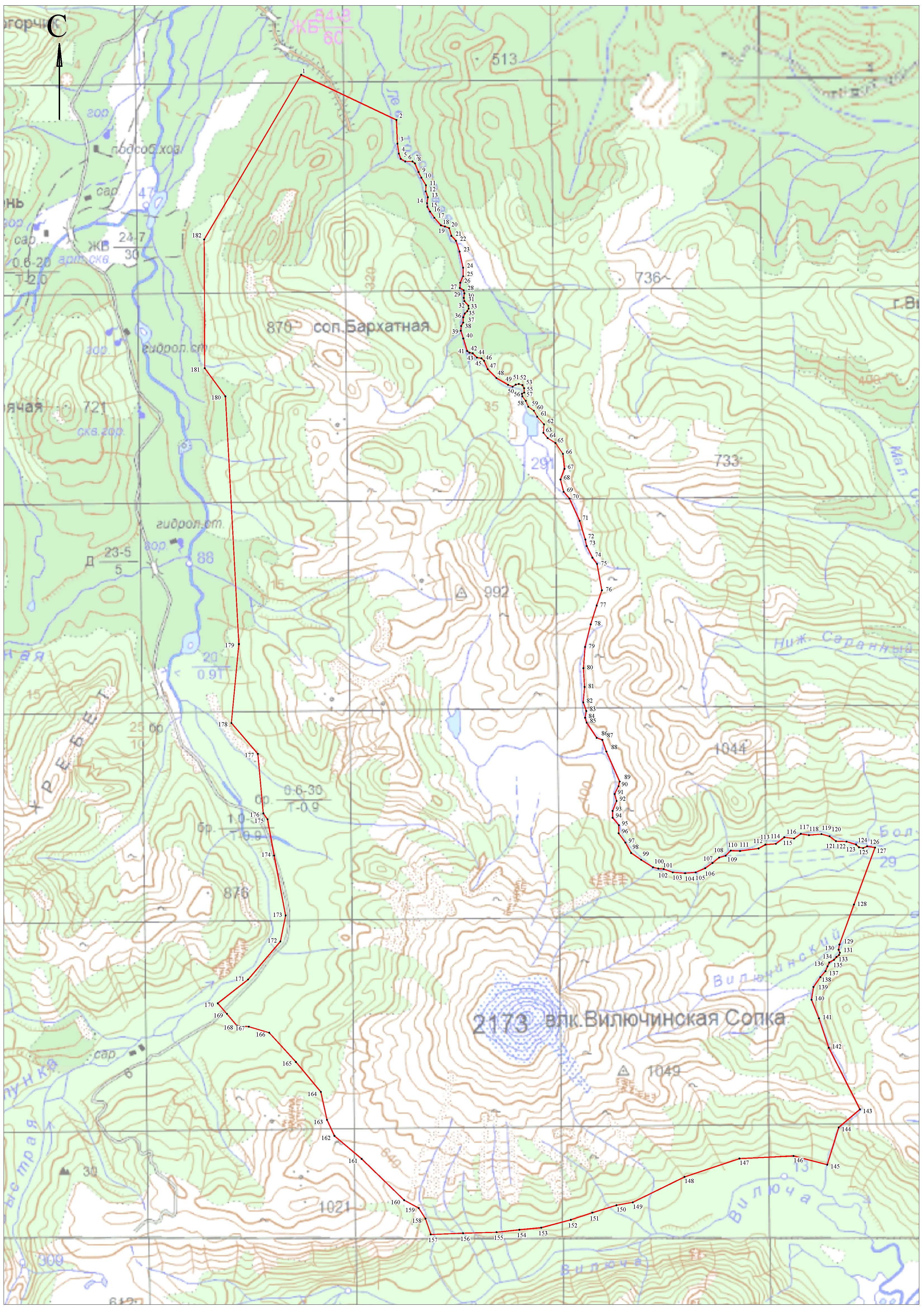 [Дата регистрации]№[Номер документа]Об изменении категории памятника природы регионального значения «Редкие ландшафты вулкана Вилючинский (до реки Левой Тополовой включительно)»Председатель Правительства Камчатского края[горизонтальный штамп подписи 1]Е.А. ЧекинПриложение к Положению о природном парке регионального значения «Вилючинский»Номер характерной точкиКоординаты WGS-84Координаты WGS-84Номер характерной точкиКоординаты WGS-84Координаты WGS-84Номер характерной точкиСеверная широтаВосточная долготаНомер характерной точкиСеверная широтаВосточная долгота5852°48'36.4"158°16'53.1"Т1352°48'9.9"158°16'51.9"5952°48'32.8"158°16'55.8"Т1452°48'9.3"158°16'48.9"6052°48'30.3"158°17'1.4"Т1552°48'8.6"158°16'48.4"6152°48'26.6"158°17'5.0"Т1652°48'6.4"158°16'45.1"Т552°48'23.2"158°17'10.0"Т1752°48'6.6"158°16'42.0"Т652°48'20.6"158°17'9.0"Т1852°48'7.1"158°16'38.9"Т752°48'18.4"158°17'5.1"Т1952°48'7.8"158°16'40.7"Т852°48'17.5"158°17'2.7"Т2052°48'9.5"158°16'41.1"Т952°48'15.3"158°16'59.8"Т2152°48'10.7"158°16'43.0"Т1052°48'14.1"158°16'56.2"Т2252°48'11.4"158°16'45.1"Т1152°48'12.9"158°16'54.5"Т2352°48'11.4"158°16'47.1"Т1252°48'10.9"158°16'54.2"Т2452°48'11.4"158°16'49.6"Т2552°48'14.2"158°16'51.7"Т3252°48'23.8"158°16'53.5"Т2652°48'15.1"158°16'53.1"Т3352°48'25.2"158°16'52.6"Т2752°48'16.8"158°16'53.0"Т3452°48'25.8"158°16'50.6"Т2852°48'18.9"158°16'51.6"Т3552°48'26.8"158°16'48.8"Т2952°48'20.5"158°16'51.6"Т3652°48'28.0"158°16'49.1"Т3052°48'22.3"158°16'52.2"Т3752°48'30.8"158°16'51.5"Т3152°48'22.7"158°16'53.5"Т3852°48'32.2"158°16'52.1"Номер характерной точкиКоординаты WGS-84Координаты WGS-84Номер характерной точкиКоординаты WGS-84Координаты WGS-84Номер характерной точкиСеверная широтаВосточная долготаНомер характерной точкиСеверная широтаВосточная долготаЗЛ152°45'28.9"158°15'32.8"ЗЛ952°45'28.1"158°15'46.7"ЗЛ252°45'29.1"158°15'34.8"ЗЛ1052°45'27.9"158°15'48.2"ЗЛ352°45'29.1"158°15'35.3"ЗЛ1152°45'27.2"158°15'50.0"ЗЛ452°45'29.8"158°15'37.0"ЗЛ1252°45'26.2"158°15'51.2"ЗЛ552°45'30.0"158°15'39.0"ЗЛ1352°45'25.0"158°15'51.6"ЗЛ652°45'29.8"158°15'41.1"ЗЛ1452°45'21.7"158°15'51.6"ЗЛ752°45'29.1"158°15'42.8"ЗЛ1552°45'19.1"158°15'52.8"ЗЛ852°45'28.3"158°15'44.2"ЗЛ1652°45'19.1"158°15'52.8"ЗЛ1752°45'19.0"158°15'52.8"ЗЛ3452°45'12.6"158°15'28.0"ЗЛ1852°45'16.4"158°15'53.7"ЗЛ3552°45'13.6"158°15'26.8"ЗЛ1952°45'16.3"158°15'53.8"ЗЛ3652°45'13.9"158°15'26.6"ЗЛ2052°45'16.3"158°15'53.8"ЗЛ3752°45'16.1"158°15'25.5"ЗЛ2152°45'13.7"158°15'54.5"ЗЛ3852°45'17.0"158°15'25.3"ЗЛ2252°45'13.2"158°15'54.5"ЗЛ3952°45'19.4"158°15'25.2"ЗЛ2352°45'11.5"158°15'54.6"ЗЛ4052°45'20.1"158°15'25.3"ЗЛ2452°45'11.9"158°15'52.3"ЗЛ4152°45'21.3"158°15'25.7"ЗЛ2552°45'7.4"158°15'39.9"ЗЛ4252°45'21.9"158°15'26.0"ЗЛ2652°45'7.9"158°15'39.3"ЗЛ4352°45'23.0"158°15'27.1"ЗЛ2752°45'8.8"158°15'38.4"ЗЛ4452°45'23.7"158°15'28.9"ЗЛ2852°45'8.8"158°15'36.6"ЗЛ4552°45'23.9"158°15'30.1"ЗЛ2952°45'8.0"158°15'35.7"ЗЛ4652°45'23.9"158°15'30.1"ЗЛ3052°45'8.8"158°15'34.8"ЗЛ4752°45'25.2"158°15'29.7"ЗЛ3152°45'9.8"158°15'33.2"ЗЛ4852°45'25.8"158°15'29.5"ЗЛ3252°45'12.4"158°15'28.2"ЗЛ4952°45'27.1"158°15'29.9"ЗЛ3352°45'12.5"158°15'28.1"ЗЛ5052°45'28.1"158°15'31.1"Номер характерной точкиКоординаты WGS-84Координаты WGS-84Номер характерной точкиСеверная широтаВосточная долготаВ152°43'17.3"158°13'59.9"В252°43'9.8"158°14'24.8"В352°42'57.9"158°14'14.9"В452°43'5.4"158°13'50.1"Номер характерной точкиКоординаты WGS-84Координаты WGS-84Номер характерной точкиКоординаты WGS-84Координаты WGS-84Номер характерной точкиСеверная широтаВосточная долготаНомер характерной точкиСеверная широтаВосточная долготаХ1-152°44'33.9"158°12'24.5"Х1-1452°42'7.9"158°17'.3"Х1-252°44'34.0"158°12'28.4"Х1-1552°42'2.2"158°16'51.6"Х1-352°44'20.1"158°13'46.5"Х1-1652°42'1.0"158°16'47.3"Х1-452°44'36.5"158°15'40.3"Х1-1752°42'.8"158°16'42.1"Х1-552°44'37.1"158°15'46.0"Х1-1852°42'5.4"158°16'17.3"Х1-652°44'36.3"158°15'51.6"Х1-1952°42'7.1"158°16'12.9"Х1-752°44'26.8"158°16'18.5"Х1-2052°42'10.5"158°16'8.4"Х1-852°44'23.5"158°16'22.3"Х1-2152°42'14.5"158°16'6.3"Х1-952°44'19.7"158°16'23.5"Х1-2252°42'33.1"158°16'1.5"Х1-1052°43'17.6"158°16'11.4"Х1-2352°43'55.9"158°13'18.4"Х1-1152°42'19.7"158°17'10.3"Х1-2452°43'58.0"158°12'36.8"Х1-1252°42'16.1"158°17'12.1"7552°44'17.1"158°12'31.0"Х1-1352°42'14.5"158°16'57.3"7652°44'20.8"158°12'26.6"Номер характерной точкиКоординаты WGS-84Координаты WGS-84Номер характерной точкиКоординаты WGS-84Координаты WGS-84Номер характерной точкиСеверная широтаВосточная долготаНомер характерной точкиСеверная широтаВосточная долготаЗЛ2452°45'8.0"158°15'35.7"Х2-852°45'11.5"158°15'54.6"ЗЛ2352°45'6.6"158°15'35.3"ЗЛ2952°45'11.9"158°15'52.3"Х2-352°45'6.3"158°15'36.7"ЗЛ2852°45'7.4"158°15'39.9"Х2-452°45'5.3"158°15'34.0"ЗЛ2752°45'7.9"158°15'39.3"Х2-552°45'0.0"158°15'39.8"ЗЛ2652°45'8.8"158°15'38.4"Х2-652°44'59.0"158°16'8.0"ЗЛ2552°45'8.8"158°15'36.6"Х2-752°45'8.8"158°16'9.5"Номер характерной точкиКоординаты WGS-84Координаты WGS-84Номер характерной точкиКоординаты WGS-84Координаты WGS-84Номер характерной точкиСеверная широтаВосточная долготаНомер характерной точкиСеверная широтаВосточная долготаХ3-152°46'40.8"158°16'11.9"Х3-352°46'31.2"158°16'35.5"Х3-252°46'40.8"158°16'35.4"Х3-452°46'35.0"158°16'11.7"Номер характерной точкиКоординаты WGS-84Координаты WGS-84Номер характерной точкиКоординаты WGS-84Координаты WGS-84Номер характерной точкиСеверная широтаВосточная долготаНомер характерной точкиСеверная широтаВосточная долготаХ4-152°46'35.5"158°17'56.6"Х4-452°46'25.5"158°18'2.6"Х4-252°46'30.8"158°18'6.6"Х4-552°46'27.2"158°17'49.0"Х4-352°46'25.0"158°18'3.6"Номер характерной точкиКоординаты WGS-84Координаты WGS-84Номер характерной точкиСеверная широтаВосточная долготаХ5-152°51'2.0"158°12'8.8"Х5-252°50'59.8"158°12'15.6"Х5-352°50'19.8"158°11'45.6"Х5-452°48'43.6"158°11'40.1"Х5-552°48'55.9"158°11'25.2"18252°50'16.6"158°11'25.6"Х5-152°51'2.0"158°12'8.8"Номер характерной точкиКоординаты WGS-84Координаты WGS-84Номер характерной точкиСеверная широтаВосточная долготаХ6-152°42'28.5"158°11'52.2"Х6-252°42'12.2"158°12'53.5"Х6-352°41'57.4"158°12'44.9"16652°42'6.0"158°12'35.0"16752°42'9.7"158°12'14.0"16852°42'10.2"158°12'2.1"16952°42'17.6"158°11'51.7"17052°42'23.4"158°11'43.4"Х6-152°42'28.5"158°11'52.2"Раздел 1. Сведения о Природном паркеРаздел 1. Сведения о Природном паркеРаздел 1. Сведения о Природном парке№ п/пХарактеристика Природного паркаОписание характеристик  1231Местоположение объектаКамчатский край, Елизовский муниципальный район2Площадь объекта +/– величина погрешности определения площади (Р +/– Дельта Р)150 607 151 +/- 107 382 м²3Наименование и реквизиты нормативного правового акта о создании объектаРешением Исполнительного комитета Камчатского областного Совета народных депутатов от 11.03.1990 № 61 «О некоторых мерах по улучшению экологической обстановки в санаторно-курортной зоне с. Паратунка»1. Система координат: МСК 41(1), WGS 841. Система координат: МСК 41(1), WGS 841. Система координат: МСК 41(1), WGS 841. Система координат: МСК 41(1), WGS 841. Система координат: МСК 41(1), WGS 842. Сведения о характерных точках границ Природного парка :2. Сведения о характерных точках границ Природного парка :2. Сведения о характерных точках границ Природного парка :2. Сведения о характерных точках границ Природного парка :2. Сведения о характерных точках границ Природного парка :Обозначение характерных точек границКоординаты МСК 41(1)Координаты МСК 41(1)Координаты WGS 84Координаты WGS 84Обозначение характерных точек границXYСеверная широтаВосточная долгота123451543266.701383106.2852°51'58.8"158°13'4.1"2542401.281384928.8552°51'31.0"158°14'41.7"3541947.911384949.3352°51'16.3"158°14'42.8"4541757.811384977.2852°51'10.2"158°14'44.4"5541656.761385012.0252°51'6.9"158°14'46.2"6541607.451385097.9352°51'5.3"158°14'50.8"7541607.061385236.5152°51'5.3"158°14'58.2"8541570.131385283.6852°51'4.1"158°15'0.8"9541406.251385352.8052°50'58.8"158°15'4.5"10541298.001385406.1652°50'55.3"158°15'7.3"11541151.971385495.1152°50'50.6"158°15'12.1"12541034.441385490.7652°50'46.8"158°15'11.9"13540923.311385531.5852°50'43.2"158°15'14.1"14540807.521385515.8652°50'39.5"158°15'13.3"15540736.951385523.1052°50'37.2"158°15'13.7"16540649.281385574.2552°50'34.4"158°15'16.4"17540530.931385655.1652°50'30.5"158°15'20.8"18540384.191385781.4252°50'25.8"158°15'27.5"19540362.281385857.8052°50'25.1"158°15'31.6"20540331.641385938.2152°50'24.1"158°15'35.9"21540183.481385981.2152°50'19.3"158°15'3 8.2"22540090.431386067.8152°50'16.3"158°15'42.9"23539883.711386137.4652°50'9.6"158°15'46.6"24539574.571386203.6152°49'59.6"158°15'50.2"25539411.431386204.9852°49'54.4"158°15'50.3"26539287.241386150.4652°49'50.3"158°15'47.4"27539187.811386142.7852°49'47.1"158°15'47.0"28539144.151386214.8752°49'45.7"158°15'50.9"29539084.291386229.7352°49'43.8"158°15'51.7"30538997.881386217.5552°49'41.0"158°15'51.0"31538936.181386227.7252°49'39.0"158°15'51.6"32538847.641386306.1852°49'36.1"158°15'55.8"33538792.481386310.5452°49'34.4"158°15'56.0"34538744.811386284.7352°49'32.8"158°15'54.7"35538697.261386234.9352°49'31.3"158°15'52.0"36538625.111386206.7952°49'28.9"158°15'50.5"37538524.071386205.3252°49'25.7"158°15'50.5"38538460.421386168.1052°49'23.6"158°15'48.5"39538368.971386161.0952°49'20.6"158°15'48.1"40538221.461386209.3252°49'15.9"158°15'50.7"41537982.901386281.3152°49'8.2.0"158°15'54.6"42537949.491386326.3052°49'7.1"158°15'57.0"43537936.641386387.2852°49'6.7"158°16'0.3"44537855.241386469.2352°49'4.1"158°16'4.7"45537843.091386554.9052°49'3.7"158°16'9.2"46537793.901386605.6452°49'2.1"158°16'12.0"47537633.271386675.8752°48'56.9"158°1645.7"48537464.251386842.6652°48'51.4"158°16'24.7"49537324.571387083.7752°48'46.9"158°16'37.5"50537298.601387152.7552°48'46.1"158°16'41.2"51537337.051387210.7352°48'47.4"158°16'44.3"52537351.541387270.2152°48'47.8"158°16'47.5"53537328.561387339.6952°48'47.1"158°16'51.2"54537269.771387372.1652°48'45.2"158°16'53.0"55537186.041387374.6752°48'42.5"158°16'53.1"56537162.321387329.9952°48'41.7"158°16'50.7"57537113.801387339.0952°48'40.1"158°16'51.2"58537027.441387402.8552°48'37.4"158°16'54.6"59536916.211387452.2352°48'33.8"158°16'57.3"60536839.951387557.5352°48'31.3"158°17'2.9"61536724.281387623.7252°48'27.6"158°17'6.5"62536577.871387753.5652°48'22.8"158°17'13.4"63536416.661387741.5652°48'17.6"158°17'12.8"64536316.461387822.8352°48'14.4"158°17'17.1"65536221.121387971.0852°48'11.3"158°17'25.1"66536013.521388115.2152°48'4.6"158°17'32.8"67535727.851388145.4652°47'55.4"158°17'34.4"68535523.721388067.7352°47'48.8"158°17'30.3"69535288.501388127.7552°47'41.2"158°17'33.5"70535159.441388239.9652°47'37.0"158°17'39.6"71534732.681388436.8752°47'23.2"158°17'50.1"72534374.161388544.2652°47'11.6"158°17'55.9"73534251.601388569.3652°47'7.6"158°17'57.2"74534028.101388680.3952°47'0.4"158°18'3.2"75533907.251388766.5552°46'5 6.5"158°18'7.8"76533402.951388861.2052°46'40.2"158°18'12.9"77533111.951388759.6552°46'30.8"158°18'7.5"78532750.611388646.7652°46'19.1"158°18'1.6"79532320.031388539.0252°46'5.2"158°17'55.9"80531912.891388507.1452°45'52.0"158°17'54.2"81531554.441388529.5652°45'40.4"158°17'55.5"82531258.821388503.2452°45'30.8"158°17'54.1"83531101.351388562.3552°45'25.7"158°17'57.3 "84530971.991388539.8352°45'21.6"158°17'56.1"85530879.521388566.7152°45'18.6"158°17'57.5"86530586.561388761.0252°45'9.1"158°18'7.9"87530547.731388868.7852°45'7.8"158°18'13.7"88530324.211388947.1552°45'0.6"158°18' 17.9"89529749.331389200.6852°44'42.0"158°18'31.5"90529662.281389177.6552°44'39.2"158°18'30.2"91529512.241389104.3552°44'34.4"158°18'26.4"92529380.071389141.9052°44'30.1"158°18'28.4"93529189.111389065.7252°44'23.9"] 58°18'24.3"94529058.031389065.7252°44'19.7"158°18'24.3"95528914.521389186.7452°44'15.0"158°18'30.8"96528760.051389181.8552°44'10.0"158°18'30.6"97528582.511389310.5252°44'4.3"158°18'37.5"98528385.681389419.9752°43'57.9"158°18'43.3"99528253.611389613.3552°43'53.7"158°18'53.6"100528111.181389839.0552°43'49.1"15819'5.7"101528085.531389940.9152°43'48.3"158°19'11.1"102528077.301390042.1552°43'48.0"158°19'16.5"103528013.791390216.3752°43'46.0"158°19'25.8"104527996.511390453.6252°43'45.4"158°19'38.4"105528012.951390655.9052°43'46.0"158°19'49.2"106528092.281390837.4152°43'48.5"158°19'58.9"107528192.761390978.2452°43'51.8"158°20'6.4"108528294.891391103.6152°43'55.1"158°20'13.0"109528331.501391228.9952°43'56.3"158°20'19.7''110528429.241391326.0952°43'59.5"158°20'24.9"111528422.081391502.8852°43'59.3"158°20'34.3"112528470.241391859.2352°44'0.8"158°20'53.3"113528543.581391988.6952°44'3.2"158°21'0.2"114528560.391392190.4052°44'3.8"158°21'10.9"115528684.491392350.8752°44'7.8"158°2l'19.5"116528658.801392537.9652°44'7.0"158°21'29.5"117528749.931392666.2352°44'9.9"158°21'36.3"118528724.981392821.4252°44'9.1"158°21'44.6"119528744.431393062.6252°44'9.8"158°21 '57.4"120528702.131393216.8752°44'8.4"158°22'5.6"121528610.321393338.8052°44'5.4"158°22'12.1"122528602.321393540.8352°44'5.2"158°22'22.9"123528545.051393724.2552°44'3.3"158°22'32.7"124528493.411393778.4352°44'1.7"158°22'35.6"125528477.861393860.0052°44'1.2"158°22'39.9"126528511.461393935.3552°44'2.3"158°22'43.9"127528487.851394087.9952°44'1.5"158°22'52.1"128527396.441393683.3452°43'26.2"158°22'30.6"129526631.971393405.8352°43'1.4"158°22'15.8"130526532.951393389.7152°42'58.2"158°22'15.0"131526475.981393412.9852°42'56.4"158°22'16.2"132526432.961393400.1852°42'55.0"158°22'15.6"133526394.601393347.8452°42'53.8"158°22'12.8"134526341.121393303.6452°42'52.0"158°22'10.4"135526288.001393211.2852°42'50.3"158°22'5.5"136526214.881393178.3452°42'47.9"158°22'3.8"137526122.781393138.0952°42'45.0"158°22'1.6"138526009.181393040.4452°42'41.3"158°21'56.4"139525820,001392909,1352°42'35.1"158°21'49.5 "140525576,221392871,9452°42'26.3"158°21'46.0"141525220,531393015,5752°42'14.8"158°21'53.7"142524657,661393202,1352°41'56.6"158°22'3.6"143523479,141393798,7252°41'18.5"158°22'35.5"144523133,231393391,4952°41'7.3"158°22'13.8"145522421,061393174,3152°40'44.2"158°22'2.3"146522588,281392527,9552°40'49.6"158°21'27.9"147522537,871391492,3452°40'47.9"158°20'32.8"148522188,131390442,2552°40'36.5"158°19'36.9"149521700,551389452,8552°40'20.7"158°18'44.3"150521645.831389139.9252°40'18.9"158°18'27.7"151521502.461388677.8052°40'14.2"158°18'3.1"152521365.221388265.7952°40'9.8"158°17'41.2"153521215.101387699.2752°40'4.9"158°17'11.1"154521176.231387282.3752°40'3.6"158°16'48.9"155521129.051386844.6052°40'2.0"158°16'25.6"156521108.791386203.5252°40'1.3"158°15'51.5"157521086.371385587.3552°40'1.5"158°15'20.2"158521387.741385484.8852°40'11.2"158°15'3 4.7"159521591.151385356.2252°40'17.8"158°15'7.8"160521742.371385077.6852°40'22.7"158°14'53.0"161522530.871384264.5052°40'48.1"158°14'9.6"162522972.051383743.4652°41'2.3"158°13'41.7"163523279.061383601.5252°41'12.2"158°13'34.1"164523813.201383482.9852°41'29.5"158°13'27.7"165524385.241383006.2052°41'47.9"158°13'2.2"166524945.281382495.8552°42'6.0"158°12'35.0"167525061.841382103.2852°42'9.7"158°12'14.0"168525078.121381879.7652°42'10.2"158°12'2.1"169525307.261381685.3552°42'17.6"158°11'51.7"170525508.181381510.9552°42'23.4"158°11'43.4"171525963.091382090.2752°42'36.1"158°12'11.4"172526692.171382708.9952°43'2.5"158°12'46.0"173527187.241382808.8252°43'18.6"158°12'51.2"174528334.831382589.6752°43'55.7"158°12'39.3"175529027.241382463.4952°44'18.1"158°12'32.5"176529142.371382382.5652°44'21.8"158°12'28.1"177530279.621382277.3152°44'58.5"158°12'22.3"178530869.651381771.8052°45'17.6"158°11'55.2"179532373.721381915.3552°46'6.2"158°12'2.6"180537112.801381655.8052°48'39.5"158°11'47.8"181537651.861381262.0452°48'56.9"158°11'26.7"182540114.611381250.9852°50'16.6"158°11'25.6"1543266.701383106.2852°51'58.8"158°13'4.1"